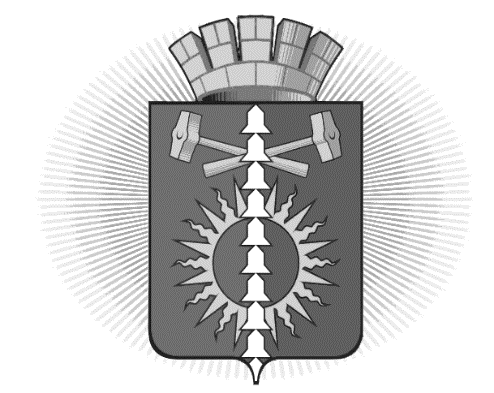 АДМИНИСТРАЦИЯ ГОРОДСКОГО ОКРУГА ВЕРХНИЙ ТАГИЛПОСТАНОВЛЕНИЕот ____.01.2018 № ___город Верхний ТагилОб утверждении Плана мероприятий по предупреждению возникновения и распространения африканской чумы свиней на территории городского округа Верхний Тагил на 2018-2020 годыВо исполнение Распоряжения Правительства Свердловской области от 09.01.2018 № 3-РП «Об утверждении Плана мероприятий по предупреждению возникновения и распространения африканской чумы свиней на территории Свердловской области на 2018-2020 годы», в связи с существующей угрозой заноса вируса африканской чумы свиней и в целях координации действий по проведению комплекса мероприятий, направленных на предупреждения возникновения и распространения африканской чумы свиней на территории городского округа Верхний Тагил, руководствуясь Уставом городского округа Верхний Тагил,ПОСТАНОВЛЯЮ:Утвердить План мероприятий по предупреждению возникновения и распространения африканской чумы свиней на территории городского округа Верхний Тагил на 2018-2020 годы (Приложение 1).Утвердить порядок межведомственного взаимодействия при возникновении очагов африканской чумы свиней и других заразных, в том числе особо опасных болезней животных, а также антропозоонозов (Приложение 2).Утвердить расчёт сил и средств, выделяемых для локализации и ликвидации очага африканской чумы свиней (АЧС) на территории городского округа Верхний Тагил (Приложение 3).Рекомендовать Государственному бюджетному учреждению Свердловской области «Невьянская ветеринарная станция по борьбе с болезнями животных» (далее – ГБУ СО Невьянская ветстанция) принять меры по выполнению плана мероприятий, утвержденного настоящим постановлением.Руководителям территориальных органов поселка Половинный Администрации городского округа Верхний Тагил (Шамсутдиновой Н.В.) и поселка Белоречка (Лобановой Н.В.) оказывать содействие ГБУ СО Невьянская ветстанция в проведении профилактических мероприятий по предупреждению возникновения и распространения африканской чумы свиней на территории городского округа Верхний Тагил.Разместить настоящее постановление на официальном сайте городского округа Верхний Тагил www.go-vtagil.ruКонтроль за исполнением данного Постановления оставляю за собой.Глава городского округа Верхний Тагил             	                         С.Г. Калинин СОГЛАСОВАНИЕпроекта Постановления администрации городского округа Верхний ТагилПостановление разослать:Заместитель Главы администрации по социальным вопросам  Архитектурно-строительный отдел администарцииВедущему специалисту по ГО и ЧС, мобилизационной работе администрацииГБУ СО «Невьянская ветеринарная станция по борьбе с болезнями животных»МОтд МВД России «Кировградское»13 отряд ФПС МЧС России по Свердловской областиГБУЗ СО «Городская больница г. Верхний Тагил»ТО пос.БелоречкаТО пос. ПоловинныйПриложение 1Утверждён постановлением администрациигородского округа Верхний Тагилот        .01.2018. № ______План мероприятий по предупреждению возникновения и распространения африканской чумы свиней на территории городского округа Верхний Тагил на 2018-2020 годыПриложение № 2Утвержденопостановлением администрациигородского округа Верхний Тагилот        .01.2018 № ____Порядокмежведомственного взаимодействия при возникновении очаговафриканской чумы свиней и других заразных, в том числе особо опасных болезней животных, а также антропозоонозов1. В случае поступления в государственное бюджетное учреждение Свердловской области «Невьянская ветеринарная станция по борьбе с болезнями животных» (далее – ГБУ СО Невьянская ветстанция) информации о падеже животных с подозрением на заразное заболевание в хозяйстве любой формы собственности, руководитель ГБУ СО Невьянская ветстанция предпринимает меры согласно действующему законодательству РФ в области ветеринарии, информирует администрацию городского округа Верхний Тагил, департамент ветеринарии Свердловской области, территориальные органы Россельхознадзора, территориальные органы Роспотребнадзора, а также незамедлительно инициирует проведение заседания комиссии по предупреждению и ликвидации чрезвычайных ситуаций и обеспечения пожарной безопасности городского округа Верхний Тагил.2. Решением комиссии по предупреждению и ликвидации чрезвычайных ситуаций и обеспечения пожарной безопасности городского округа Верхний Тагил (далее КЧС и ОПБ ГО Верхний Тагил) в городском округе создаётся отряд по локализации и ликвидации очага инфекции, в состав которого входят ветеринарная  и  ветеринарно-санитарная группа, группа охраны общественного порядка (сотрудники МОтд МВД России «Кировградское»), противопожарная группа, техническая группа, медицинская группа, оперативная группа КЧС и ОПБ ГО Верхний Тагил.3. Техническая группа формируется из рабочих комплексного обслуживания МУП «Благоустройство» и свиноводческого крестьянского (фермерского) хозяйства «Верхнетагильское» (частный предприниматель Нечаев М.Ю.).    Группа осуществляет техническое исполнение комплекса карантинных мероприятий:- надёжное ограждение и изоляцию очага инфекции;- обеспечение санитарного и пропускного режима;- механическую очистку территории (предприятий, ферм, дворов);- транспортировку вынужденно убитых и павших животных;- подготовку места захоронения или сжигания павших и убитых животных (рытьё земляной траншеи, закрытие земляной траншеи, огораживание);- доставку (транспортировку) свиней на место захоронения (сжигания), доставку горючих материалов, раскладку трупов животных, учёт уничтоженных, захороненных животных;- ликвидацию ветхих построек и ограждений, кустарника и деревьев на территории неблагополучного хозяйства (двора);- специальные работы, требующие обеспечения противопожарной безопасности и ветеринарно-санитарного режима (совместно с другими группами);- техническую помощь ветеринарной группе в организации и контроле убоя животных бескровным методом.- обеспечение комплекса инженерных и строительных работ в очаге (демонтаж зданий и сооружений, строительство пропускных пунктов, дезбарьеров, скотомогильников и иные работы);4. Ветеринарная группа формируется из сотрудников ГБУ СО Невьянская ветстанция и осуществляет:- контроль за осуществлением ветеринарно-санитарного режима в очаге инфекции, неблагополучном населённом пункте и угрожаемой зоне;- проведение работ по отчуждению и бескровному убою животных в очаге инфекции;- выполнение комплекса мер по уничтожению и захоронению убитых животных;- проведение дезинфекционных работ;- контроль (определение) качества дезинфекции.5. Ветеринарно-санитарная группа формируется из сотрудников ГБУ СО Невьянская ветстанция и осуществляет:- проведение санитарных мероприятий по дезинфекционной обработке транспорта и людей на контрольно-пропускных пунктах;- проведение санитарной обработки спецодежды и персонала, участвовавшего в ликвидации животных в очаге инфекции, неблагополучном пункте.6. Группа охраны общественного порядка (МОтд МВД России «Кировградское») осуществляет:- досмотр на охранно-карантинных постах;- контроль за выполнением пропускного режима;- недопущение проникновения посторонних лиц в неблагополучный пункт и очаг инфекции;- сопровождение транспортных средств при доставке животных на убой и на предприятия для переработки на варёные мясные изделия;- обеспечение правопорядка при проведении специальных работ по ликвидации АЧС в неблагополучных населённых пунктах.7. Противопожарная группа формируется из представителей   13 отряда федеральной противопожарной службы МЧС России по Свердловской области (далее – ОФПС)Группа осуществляет: - контроль за соблюдением правил противопожарной безопасности при сжигании заражённых материалов и объектов;- контроль за процессом сжигания ветхих зданий и сооружений, подлежащих уничтожению;- уничтожение на месте малоценного оборудования, инвентаря, половых настилов и других горючих конструкций, и материалов;-. контроль за качеством и противопожарной безопасностью производимых работ.8. Медицинская группа   из сотрудников ГБУЗ СО «Городская больница г.Верхний Тагил»: - организует и осуществляет ежедневный медицинский контроль за состоянием личного состава отряда;- оказывает в случае необходимости первую медицинскую помощь (в том числе психологическую) населению, понёсшему материальный и моральный ущерб в результате проведённых мероприятий по отчуждению животных, демонтажу и уничтожению ветхих помещений для их содержания, а также членам мобильного отряда.9.  Администрация городского округа Верхний Тагил:- осуществляет финансирование работ;- выделяет участки земли для организации уничтожения и захоронений убитых и павших животных, согласовывает выделенные участки земли с Роспотребнадзором;- организует охранно-карантинные посты;- выделяет транспорт;- обеспечивает необходимыми материалами, включая горючее и смазочные материалы;- производит учёт поголовья животных у населения;-. проводит мероприятия по выкупу животных в первой угрожаемой зоне;- размещает командированных специалистов в населённом пункте;- организует питание персонала.10. План мероприятий по локализации и ликвидации эпизоотического очага предусматривает следующие мероприятия:- внешнюю и внутреннюю изоляцию очага инфекции (к внешней изоляции относится установка охранно-карантинных постов, блокирование местных транспортных путей, ведущих в очаг инфекции и из очага инфекции);- определение объездных дорог и установка дорожных знаков;-  количество и размещение контрольно-пропускных постов определяется решением КЧС и ОПБ ГО Верхний Тагил в зависимости от характера и объёма хозяйственной деятельности;- оборудование охранно-карантинных постов в соответствии с установленными к ним требованиями;- выставление необходимого количества круглосуточных контрольно-пропускных постов, оборудованных дезбарьерами, с привлечением ветеринарных инспекторов и сотрудников правоохранительных органов;- установку на дорогах соответствующих указателей («Карантин», «Проезд и проход запрещён», «Объезд»);- прохождение водителей и пассажиров через дезковрики; обработку дезсредствами ходовой части, днища и салонов транспортных средств;- ограничение передвижения транспорта в зоне карантина, при этом допущенный транспорт подлежит обязательной дезинфекции на границе карантинной зоны;- въезд транспорта в карантинную зону строго по пропускам;- опахивание эпизоотического очага, перекапывание и ограничение канавами второстепенных дорог;- закрепление постоянного транспорта в неблагополучном пункте без права его выезда за пределы карантинной зоны, а на контрольно-пропускном пункте- оборудование площадки для перевалки доставляемых грузов.В комплексе противоэпизоотических мероприятий одновременно с первичной дезинфекцией в помещениях проводят дезинсекцию, дезакаризацию и дератизацию.Приложение № 3Утвержденпостановлением администрациигородского округа Верхний Тагилот        .01.2018 № ____Расчёт сил и средств, выделяемых для локализации и ликвидации очага африканской чумы свиней (АЧС)на территории городского округа Верхний ТагилЗаголовок ПостановленияОб утверждении Плана мероприятий по предупреждению возникновения и распространения африканской чумы свиней на территории городского округа Верхний Тагил на 2018-2020 годыОб утверждении Плана мероприятий по предупреждению возникновения и распространения африканской чумы свиней на территории городского округа Верхний Тагил на 2018-2020 годыОб утверждении Плана мероприятий по предупреждению возникновения и распространения африканской чумы свиней на территории городского округа Верхний Тагил на 2018-2020 годыОб утверждении Плана мероприятий по предупреждению возникновения и распространения африканской чумы свиней на территории городского округа Верхний Тагил на 2018-2020 годыОб утверждении Плана мероприятий по предупреждению возникновения и распространения африканской чумы свиней на территории городского округа Верхний Тагил на 2018-2020 годыОб утверждении Плана мероприятий по предупреждению возникновения и распространения африканской чумы свиней на территории городского округа Верхний Тагил на 2018-2020 годыДолжность Должность Фамилия, инициалыСроки и результаты согласованияСроки и результаты согласованияЗамечания и подписьДолжность Должность Фамилия, инициалыДата поступления на согласованиеДата согласованияЗаместитель Главы администрации по социальным вопросамЗаместитель Главы администрации по социальным вопросамУпорова И.Г.Заместитель Главы администрации по городскому и жилищно-коммунальному хозяйствуЗаместитель Главы администрации по городскому и жилищно-коммунальному хозяйствуПрокошин Ю.В.Начальник архитектурно-строительного отдела администрацииНачальник архитектурно-строительного отдела администрацииПроказова В.Б.Начальник организационно-правового отдела администрацииНачальник организационно-правового отдела администрацииФомин С.М. №п/пНаименование мероприятийСроки исполненияСроки исполненияОтветственный исполнительРаздел 1. Организация взаимодействияРаздел 1. Организация взаимодействияРаздел 1. Организация взаимодействияРаздел 1. Организация взаимодействияРаздел 1. Организация взаимодействия1.1.Обеспечение размещения через электронные и печатные средства массовой информации материалов об опасности африканской чумы свиней (далее – АЧС), особенностях возбудителя этой болезни, мерах по предотвращению заноса и распространения вируса АЧС, неотложных действиях граждан в случае возникновения или подозрения на заболевание АЧС, а также информации о нарушениях, повлекших за собой распространение инфекции, и принятых мерах в отношении виновных лиц, допустивших нарушения2018-2020 годы2018-2020 годыГБУ СО Невьянская ветстанция (по согласованию) Администрация городского округа Верхний ТагилТерриториальные органы поселка Половинный и поселка Белоречка1.2.Проведение разъяснительной работы с населением по вопросу организации безвыгульного содержания свиней, своевременного предоставления информации о фактах падежа свиней2018-2020 годы2018-2020 годыГБУ СО Невьянская ветстанция (по согласованию)1.3.Адресное информирование населения о проведении мероприятий по предотвращению возникновения африканской чумы свиней путём распространения информационных листовок, памяток2018-2020 годы2018-2020 годыГБУ СО Невьянская ветстанция (по согласованию) Администрация городского округа Верхний ТагилТерриториальные органы поселка Половинный и поселка БелоречкаРаздел 2. Организационно-хозяйственные мероприятия по предупреждению возникновения эпизоотической ситуацииРаздел 2. Организационно-хозяйственные мероприятия по предупреждению возникновения эпизоотической ситуацииРаздел 2. Организационно-хозяйственные мероприятия по предупреждению возникновения эпизоотической ситуацииРаздел 2. Организационно-хозяйственные мероприятия по предупреждению возникновения эпизоотической ситуацииРаздел 2. Организационно-хозяйственные мероприятия по предупреждению возникновения эпизоотической ситуации2.1.Обеспечение порядка межведомственных взаимодействий в случае возникновения чрезвычайной ситуации эпизоотического характера, связанной с африканской чумой свиней2018-2020 годы2018-2020 годыГБУ СО Невьянская ветстанция (по согласованию) Администрация городского округа Верхний ТагилТерриториальные органы поселка Половинныйи поселка Белоречка2.2.Рассмотрение на заседании комиссии по чрезвычайным ситуациям в городском округе Верхний Тагил (КЧС) вопроса, касающегося эпизоотической обстановки, связанной с африканской чумой свинейЕжегодно в июлеЕжегодно в июлеАдминистрация городского округа Верхний ТагилГБУ СО Невьянская ветстанция (по согласованию)2.3.Обеспечение учета поголовья свиней в личных подсобных хозяйствах (на основе данных похозяйственного учета)Ежеквартально Ежеквартально ГБУ СО Невьянская ветстанция (по согласованию)Администрация городского округа Верхний ТагилТерриториальные органы поселка Половинныйи поселка Белоречка2.4.Организация проведения командно-штабных тренировок по проверке готовности сил и средств спасательных служб обеспечения мероприятий гражданской обороны городского округа Верхний Тагил, по купированию и ликвидации возможных вспышек АЧС на территории городского округаЕжегодно в течениевсего периодаЕжегодно в течениевсего периодаАдминистрация городского округа Верхний ТагилГБУ СО Невьянская ветстанция (по согласованию)МОтд МВД России «Кировградское» (по согласованию)2.5.Закрепление места экстренного уничтожения трупов (туш) животных и биологических отходов в случае возникновения заболевания с оформлением необходимых согласований 2018-2020 годы2018-2020 годыАдминистрация городского округа Верхний Тагил2.6.Проведение клинического осмотра и обеспечение объективного учёта свинопоголовья в личных подсобных хозяйствах гражданЕжеквартально в течениевсего периодаЕжеквартально в течениевсего периодаГБУ СО Невьянская ветстанция (по согласованию)Администрация городского округа Верхний Тагил Территориальные органы поселка Половинныйи поселка Белоречка2.7.Проведение при участии сотрудников полиции рейдовых комиссионных проверок мест торговли поросятами, продукцией свиноводства, в том числе уличной торговли, с целью выявления фактов несанкционированной торговлиПостояннов течение всегопериодаПостояннов течение всегопериодаАдминистрация городского округа Верхний Тагил ГБУ СО Невьянская ветстанция (по согласованию)МОтд МВД России «Кировградское» (по согласованию)2.8.Обеспечение контроля за безвыгульным содержанием свиней в личных подсобных хозяйствах гражданПостояннов течение всегопериодаПостояннов течение всегопериодаГБУ СО Невьянская ветстанция (по согласованию)2.9.Проведение убоя свиней в личных подсобных хозяйствах граждан под контролем государственной ветеринарной службыПостояннов течение всегопериодаПостояннов течение всегопериодаГБУ СО Невьянская ветстанция (по согласованию)Раздел 3. Специальные ветеринарные мероприятияРаздел 3. Специальные ветеринарные мероприятияРаздел 3. Специальные ветеринарные мероприятияРаздел 3. Специальные ветеринарные мероприятияРаздел 3. Специальные ветеринарные мероприятия3.1.Вакцинация против классической чумы свиней, свинопоголовья в личных подсобных хозяйствах гражданВ соответствии с планомпротивоэпизоотическихмероприятийГБУ СО Невьянская ветстанция (по согласованию)ГБУ СО Невьянская ветстанция (по согласованию)Раздел 4. Оперативное взаимодействие служб и ведомств при возникновении заболевания африканской чумы свиней (АЧС)Раздел 4. Оперативное взаимодействие служб и ведомств при возникновении заболевания африканской чумы свиней (АЧС)Раздел 4. Оперативное взаимодействие служб и ведомств при возникновении заболевания африканской чумы свиней (АЧС)Раздел 4. Оперативное взаимодействие служб и ведомств при возникновении заболевания африканской чумы свиней (АЧС)Раздел 4. Оперативное взаимодействие служб и ведомств при возникновении заболевания африканской чумы свиней (АЧС)4.1. Мероприятия, проводимые при возникновении заболевания с подозрением на АЧС4.1. Мероприятия, проводимые при возникновении заболевания с подозрением на АЧС4.1. Мероприятия, проводимые при возникновении заболевания с подозрением на АЧС4.1. Мероприятия, проводимые при возникновении заболевания с подозрением на АЧС4.1. Мероприятия, проводимые при возникновении заболевания с подозрением на АЧС4.1.1.Информирование ГБУ СО «Невьянская ветстанция» при обнаружении массового заболевания и падежа свиней, в том числе с клиническими признаками АЧСНезамедлительноГраждане городского округа Верхний Тагил, владельцы личных подсобных хозяйствГраждане городского округа Верхний Тагил, владельцы личных подсобных хозяйств4.1.2.Анализ эпизоотических, клинических, патоморфологических данных. Отбор проб патологического материала и крови (сыворотка крови) и доставка в ГБУ СО «Свердловская областная ветеринарная лаборатория»В течение 4-х часовГБУ СО Невьянская ветстанция (по согласованию)ГБУ СО Невьянская ветстанция (по согласованию)4.1.3.Изоляция больных и подозрительных по заболеванию животных в том же помещении, в котором они находятся. Запрещение доступа к ним людей, кроме лиц, ухаживающих за ними. Запрещение выхода (выезда) лиц, ухаживающих за животными с территории двора без специальной обработки и письменного разрешения ветеринарного врача, осуществляющего надзор за этими животными. Организация дезинфекционных работ в помещениях.В течение часаГБУ СО Невьянская ветстанция (по согласованию)Владельцы личных подсобных хозяйствГБУ СО Невьянская ветстанция (по согласованию)Владельцы личных подсобных хозяйств4.1.4.По заключению комиссии информирование главного госветинспектора Свердловской областиНезамедлительноГБУ СО Невьянская ветстанция (по согласованию)ГБУ СО Невьянская ветстанция (по согласованию)4.1.5.Сообщение ветеринарной службе соседних районов о возможных источниках инфекцииВ течение 2-х часов по получению информацииГБУ СО Невьянская ветстанция (по согласованию)ГБУ СО Невьянская ветстанция (по согласованию)4.1.6.Информирование руководителя ТУ Россельхознадзора по Свердловской областиНезамедлительноГБУ СО Невьянская ветстанция (по согласованию)ГБУ СО Невьянская ветстанция (по согласованию)4.1.7.Запрещение вывоза (вывода) животных всех видов, в том числе птицы, а также продуктов убоя животных с территории подворийВ течение часаГБУ СО Невьянская ветстанция (по согласованию)Владельцы личных подсобных хозяйствГБУ СО Невьянская ветстанция (по согласованию)Владельцы личных подсобных хозяйств4.1.8. Организация работы контрольных постов и указательных знаков с объявлением о возникновении в хозяйстве заболевания с подозрением на АЧСВ течение сутокАдминистрация городского округа Верхний ТагилГБУ СО Невьянская ветстанция (по согласованию)МОтд МВД России «Кировградское» (по согласованию)Администрация городского округа Верхний ТагилГБУ СО Невьянская ветстанция (по согласованию)МОтд МВД России «Кировградское» (по согласованию)4.1.9.Проведение ограничительных (карантинных) мероприятий в предполагаемом эпизоотическом очаге, в том числе:- организация охранно-карантинных полицейских постов, связи;- устройство дезинфекционных барьеров;- обеспечение спецодеждой;- информирование населения;В течение 2-х сутокСпасательные службы обеспечения мероприятий гражданской обороны городского округа Верхний ТагилСпасательные службы обеспечения мероприятий гражданской обороны городского округа Верхний Тагил4.1.10.Проведение ограничительных (карантинных) мероприятий в хозяйствах (населённых пунктах):- прекращение выгула и содержания свиней в летних лагерях;- запрещение посещения личных подворий, гражданами, не имеющими отношения к обслуживанию животных;- ограничение передвижения персонала, обслуживающего свиней;- прекращение убоя и реализации животных и продуктов убоя;- запрет выезда и въезда транспорта на неблагополучную территорию, выхода обслуживающего персонала без санитарной обработки, вывоза с неблагополучной территории продуктов и сырья животного происхождения, кормов и других грузов;- исключение возможности выноса возбудителя АЧС из предполагаемого эпизоотического очага, включая прекращение отгрузки продукции, организация смены одежды, обуви, оборудование дезбарьеров при входе, въезде на территорию, обеспечение постоянной дезобработки верхней спецодежды при выходе, дезинфекция транспорта при выезде;- сбор и сжигание трупов павших свиней в местах, отведённых для этих целей;- организация убоя свиней бескровным способом;- организация проведения дезинфекции помещений, где содержатся свиньи, прилегающей территории и дорог;- информационная работа с населением об опасности АЧС с использованием средств массовой информации и листовок; В течение 3-х сутокАдминистрация городского округа Верхний ТагилТерриториальный орган поселка Половинный и поселка БелоречкаСпасательные службы обеспечения мероприятий гражданской обороны городского округаВерхний ТагилГБУСО Невьянская ветстанция (по согласованию)Владельцы личных подсобных хозяйствАдминистрация городского округа Верхний ТагилТерриториальный орган поселка Половинный и поселка БелоречкаСпасательные службы обеспечения мероприятий гражданской обороны городского округаВерхний ТагилГБУСО Невьянская ветстанция (по согласованию)Владельцы личных подсобных хозяйств4.2. Мероприятия по ликвидации африканской чумы свиней при подтверждении диагноза4.2. Мероприятия по ликвидации африканской чумы свиней при подтверждении диагноза4.2. Мероприятия по ликвидации африканской чумы свиней при подтверждении диагноза4.2. Мероприятия по ликвидации африканской чумы свиней при подтверждении диагноза4.2. Мероприятия по ликвидации африканской чумы свиней при подтверждении диагноза4.2.1.Проведение заседания КЧС с принятием решения о введении карантина в населённом пункте. Утверждение плана мероприятий по предотвращению распространения и ликвидации очага заболевания АЧС в следующих зонах:- эпизоотическом очаге – личных подсобных хозяйствах граждан, летних лагерях для свиней, охотничьих хозяйствах;- неблагополучном по АЧС пункте – территории населённого пункта, где определён эпизоотический очаг АЧС;- первой угрожаемой зоне – прилегающей к неблагополучному по АЧС пункту территории глубиной не менее  от границ эпизоотического очага;- второй угрожаемой зоне – прилегающей к первой угрожаемой зоне территории глубиной до  от границ эпизоотического очага;В течение 24-х часовАдминистрация городского округа Верхний ТагилГБУ СО Невьянская ветстанция (по согласованию)Администрация городского округа Верхний ТагилГБУ СО Невьянская ветстанция (по согласованию)4.2.2.Утверждение комиссий по работе в эпизоотическом очаге, первой и второй угрожаемой зоне. Закрепление ответственных лиц за проведение карантинных и ограничительных мероприятийВ течение 1-го часаработы КЧСАдминистрация городского округа Верхний ТагилАдминистрация городского округа Верхний Тагил4.2.3. Ограничение перемещения по всем дорогам (тропам), ведущим из эпизоотического очага, оборудование круглосуточных КПП с дезинфекционными установками, шлагбаумами, дезбарьерами, предупреждающими табличками. Обеспечение передвижения транспорта по пропускамВ течение 8-х часовАдминистрация городского округа Верхний ТагилАдминистрация городского округа Верхний Тагил4.2.4.Организация передвижения людей с учётом введённых ограничительных мероприятий через карантинируемую территорию (неблагополучный пункт, угрожаемые зоны)В течение 3-х часовАдминистрация городского округа Верхний ТагилАдминистрация городского округа Верхний Тагил4.3. Мероприятия в эпизоотическом очаге4.3. Мероприятия в эпизоотическом очаге4.3. Мероприятия в эпизоотическом очаге4.3. Мероприятия в эпизоотическом очаге4.3. Мероприятия в эпизоотическом очаге4.3.1.Изъятие всех свиней и полученной от них продукцииВ течение 3-х часовАдминистрация городского округа Верхний Тагил Территориальный орган поселка Половинный и поселка БелоречкаГБУ СО Невьянская ветстанция (по согласованию) МОтд МВД России «Кировградское» (по согласованию)Администрация городского округа Верхний Тагил Территориальный орган поселка Половинный и поселка БелоречкаГБУ СО Невьянская ветстанция (по согласованию) МОтд МВД России «Кировградское» (по согласованию)4.3.2.Убой изъятых свиней бескровным методом, сжигание трупов, продукции животного происхождения, малоценного инвентаря, ветхих помещений, деревянных полов, перегородок, кормушек, недоеденных остатков кормаНезамедлительноГБУ СО Невьянская ветстанция (по согласованию) Администрация городского округа Верхний ТагилТерриториальный орган поселка Половинный и поселка БелоречкаГБУ СО Невьянская ветстанция (по согласованию) Администрация городского округа Верхний ТагилТерриториальный орган поселка Половинный и поселка Белоречка4.3.3.Трёхкратная дезинфекция помещений, загонов и других мест, где содержались животные: первая – после убоя свиней одновременно с дезинсекцией, дезакаризацией и дератизацией с последующим сбором и сожжением трупов грызунов. Вторая – после снятия деревянных полов, перегородок, кормушек и проведения механической очистки территории со снятием деревянного материала для последующего сожжения. Третья (заключительная) – перед отменой карантина с проведением дезинфекции почвы, биологического или химического обеззараживания навоза, дезинфекции, транспортных средств, спецодежды, инструментов. Контроль качества проведённой дезинфекции.В течение 3-х часовГБУ СО Невьянская ветстанция (по согласованию) Администрация городского округа Верхний ТагилТерриториальный орган поселка Половинный и поселка БелоречкаВладельцы животныхГБУ СО Невьянская ветстанция (по согласованию) Администрация городского округа Верхний ТагилТерриториальный орган поселка Половинный и поселка БелоречкаВладельцы животных4.4. Мероприятия в первой угрожаемой зоне4.4. Мероприятия в первой угрожаемой зоне4.4. Мероприятия в первой угрожаемой зоне4.4. Мероприятия в первой угрожаемой зоне4.4. Мероприятия в первой угрожаемой зоне4.4.1.Оборудование и организация работы санпропускников на дорогах, связанных с очагом и второй угрожаемой зонойВ течение 6-и часовГБУ СО Невьянская ветстанция (по согласованию)Администрация городского округа Верхний Тагил Спасательные службы обеспечения мероприятий гражданской обороны городского округа Верхний ТагилГБУ СО Невьянская ветстанция (по согласованию)Администрация городского округа Верхний Тагил Спасательные службы обеспечения мероприятий гражданской обороны городского округа Верхний Тагил4.4.2.Организация учёта свинопоголовья, информирование владельцев свиней о запрещении бесконтрольной продажи, реализации продуктов убоя, информирование населения об ограничительных мерах по АЧСВ течение 24-х часов после введения карантинных мероприятийГБУ СО Невьянская ветстанция (по согласованию)Администрация городского округа Верхний ТагилГБУ СО Невьянская ветстанция (по согласованию)Администрация городского округа Верхний Тагил4.4.3.Введение ограничительных мероприятий, включающих:- запрет на перемещение, продажу, ввоз в хозяйства и населённые пункты, вывоз из них животных других видов, включая птицу, а также торговлю на рынках мясом и другими продуктами животноводства.- контроль снабжения населения продуктами животноводства;- запрет на проведение ярмарок, выставок, других мероприятий, связанных с передвижением и скоплением животных;- запрет на пересылку, включая почтовые отправления продуктов и сырья животного происхождения;- ограничение передвижения транспорта и людейВ течение 1-х сутокГБУ СО Невьянская ветстанция (по согласованию) Администрация городского округа Верхний ТагилСпасательные службы обеспечения мероприятий гражданской обороны городского округа Верхний ТагилГБУ СО Невьянская ветстанция (по согласованию) Администрация городского округа Верхний ТагилСпасательные службы обеспечения мероприятий гражданской обороны городского округа Верхний Тагил4.4.4.Отчуждение и перевозка свиней для убоя на предварительно отведённые участкиВ течение 48-и часов после проведения учёта поголовьяГБУ СО Невьянская ветстанция (по согласованию)МОтд МВД России «Кировградское» (по согласованию)Владельцы животных Администрация городского округа Верхний ТагилГБУ СО Невьянская ветстанция (по согласованию)МОтд МВД России «Кировградское» (по согласованию)Владельцы животных Администрация городского округа Верхний Тагил4.4.5.Дезинфекция автотранспорта и убойного пункта с контролем качества дезинфекцииПо мере убоя животныхГБУ СО Невьянская ветстанция (по согласованию)ГБУ СО Невьянская ветстанция (по согласованию)4.5. Мероприятия во второй угрожаемой зоне4.5. Мероприятия во второй угрожаемой зоне4.5. Мероприятия во второй угрожаемой зоне4.5. Мероприятия во второй угрожаемой зоне4.5. Мероприятия во второй угрожаемой зоне4.5.1.Введение ограничительных мероприятий по предупреждению распространения возбудителя АЧС:- запрет торговли на рынках свиньями и продуктами свиноводства;- учёт всего свинопоголовья;- запрет выгульного содержания свиней, предотвращение контакта между домашними животными и дикими свиньями;- запрет на пересылку, включая почтовые отправления продуктов и сырья животного происхождения;- отстрел и уничтожение бесхозных свиней, а также диких кабановВ течение 72-х часовГБУ СО Невьянская ветстанция (по согласованию)Администрация городского округа Верхний ТагилСпасательные службы обеспечения мероприятий гражданской обороны городского округа Верхний ТагилТерриториальный отдел Управления Федеральной службы по надзору в сфере защиты прав потребителей и благополучия человека по Свердловской области Территориальный отдел в городе Нижний Тагил, Пригородном, Верхнесалдинском районах, городе Нижняя Салда, городе Кировград и Невьянском районе(по согласованию)МОтд МВД России «Кировградское» (по согласованию)ГБУ СО Невьянская ветстанция (по согласованию)Администрация городского округа Верхний ТагилСпасательные службы обеспечения мероприятий гражданской обороны городского округа Верхний ТагилТерриториальный отдел Управления Федеральной службы по надзору в сфере защиты прав потребителей и благополучия человека по Свердловской области Территориальный отдел в городе Нижний Тагил, Пригородном, Верхнесалдинском районах, городе Нижняя Салда, городе Кировград и Невьянском районе(по согласованию)МОтд МВД России «Кировградское» (по согласованию)4.5.2.Ограничение ввоза свиней, перемещения их в пределах второй угрожаемой зоны, перевозки, перегона, ввоза в населённые пункты, вывоза из них животных др. видовВ течение срока действия ограниченийГБУ СО Невьянская ветстанция (по согласованию) Администрация городского округа Верхний ТагилГБУ СО Невьянская ветстанция (по согласованию) Администрация городского округа Верхний Тагил4.5.3.Организация и проведение регулярного ветеринарного контроля за клиническим состоянием свиней в личных хозяйствах гражданВ течение срока действия ограниченийГБУ СО Невьянская ветстанция (по согласованию)ГБУ СО Невьянская ветстанция (по согласованию)4.6. Отмена карантина и последующие ограничения4.6. Отмена карантина и последующие ограничения4.6. Отмена карантина и последующие ограничения4.6. Отмена карантина и последующие ограничения4.6. Отмена карантина и последующие ограничения4.6.1.Проведение скрининговых диагностических исследований на АЧС среди домашних свиней во второй угрожаемой зоне с отбором проб крови (или патологического материала) и сыворотки кровиЧерез 30 суток после уничтожения свиней в эпизоотическом очаге и заключительной дезинфекцииГБУ СО Невьянская ветстанция (по согласованию)ГБУ СО Невьянская ветстанция (по согласованию)4.6.2.Снятие карантина в населённом пункте. Утверждение ограничительных мероприятий.По получении результатов исследованийГБУ СО Невьянская ветстанция (по согласованию)ГБУ СО Невьянская ветстанция (по согласованию)4.6.3.Закрепление ответственных на охранно-карантинных постах при выезде за пределы карантинированных территорий, территорий эпизоотического очага, первой и второй угрожаемой зоны на время действия ограничительных мероприятийВ течение 6 месяцев после снятия карантинаАдминистрация городского округа Верхний ТагилГБУ СО Невьянская ветстанция (по согласованию)МОтд МВД России «Кировградское» (по согласованию) Администрация городского округа Верхний ТагилГБУ СО Невьянская ветстанция (по согласованию)МОтд МВД России «Кировградское» (по согласованию) 4.6.4.Введение ограничений во второй угрожаемой зоне:- на реализацию свиней на рынках, расположенных на территории эпизоотического очага, первой и второй угрожаемых зон;- на закупку свиней у населения;- на пересылку, включая почтовые отправления, продуктов и сырья животного происхождения.В течение 6 месяцев после снятия карантинаГБУ СО Невьянская ветстанция (по согласованию)Администрация городского округа Верхний ТагилСпасательные службы обеспечения мероприятий гражданской обороны городского округа Верхний ТагилМОтд МВД России «Кировградское» (по согласованию)ГБУ СО Невьянская ветстанция (по согласованию)Администрация городского округа Верхний ТагилСпасательные службы обеспечения мероприятий гражданской обороны городского округа Верхний ТагилМОтд МВД России «Кировградское» (по согласованию)№п/пНаименование формированияСостав формированияКто выделяетОчаг пораженияОчаг пораженияОчаг пораженияОчаг поражения1.Группа обследования и учётаВетеринарные врачиАвтомашинаУчётчикиГБУ СО Невьянская ветстанция (по согласованию)Администрация городского округа Верхний ТагилТерриториальные органы пос. Половинный, пос.Белоречка2.Группа информирования населенияТелевидениеПечатьТВТ (телевидение Верхнего Тагила)Газета «Местные Ведомости»3.Группа уничтожения свиней бескровным методом и отчужденияВетеринарный врачУбойщикЛовщики - 2 человекаАвтомобили - 2 единицыГБУ СО Невьянская ветстанция (по согласованию)Администрация городского округа Верхний ТагилТерриториальные органы пос. Половинный, пос.Белоречка4.Группа утилизацииСборщики - 4 человекаУтилизаторы - 4 человекаЭкскаватор - 1 единицаБензовоз - 1 единицаПожарный расчётГБУ СО Невьянская ветстанция (по согласованию)Администрация городского округа Верхний ТагилТерриториальные органы пос. Половинный, пос.Белоречка13 отряд ФПС5.Группа дезинфекции и дератизацииДезинфекторы 4 человекаГБУ СО Невьянская ветстанция6.Группа по сжиганию ветхих построек и инвентаряРабочие 2 человекаПожарный расчётАдминистрация ГО Верхний Тагил, 13 отряд ФПС7.Группа медицинского обеспечении и санитарной обработки спецодеждыСанитарный обработчик – 2 человекаСанитарный контролёр – 1 человекФельдшер – 1 человекАвтомашина – 1 единицаГБУ СО Невьянская ветстанция (по согласованию).ГБУЗ СО «Городская больница г. Верхний Тагил»8.Группа охраны общественного порядкаДежурный наряд и КППАвтомашина – 1 единицаМОтд МВД России «Кировградское» (по согласованию)9.Группа материального обеспеченияСпециалист по снабжению – 1 человекУчётчик – 1 человекПункт приёма пищи Связист – 1 человекАдминистрация городского округа Верхний ТагилТерриториальные органы пос. Половинный, пос.Белоречка10Группа быстрого реагированияНачальникЗам. начальникаПредставитель МЧСГБУ СО Невьянская ветстанция(по согласованию)Администрации городского округа Верхний ТагилУгрожаемая зонаУгрожаемая зонаУгрожаемая зонаУгрожаемая зона11.Группа обследования и учётаВетеринарные врачиТранспортУчётчикиГБУ СО Невьянская ветстанция (по согласованию)Администрация городского округа Верхний ТагилТерриториальные органы пос. Половинный, пос.Белоречка12.Группа информирования населенияТелевидениеПечатьТВТ (телевидение Верхнего Тагила)Газета «Местные Ведомости»13.Группа уничтожения свиней бескровным методом и отчужденияВетеринарный врачУбойщикЛовщики - 2 человекаАвтомобили - 2 единицыГБУ СО Невьянская ветстанция (по согласованию)Администрация городского округа Верхний ТагилТерриториальные органы пос. Половинный, пос.Белоречка14.Группа убоя свинейУбойщик - 2 человекаЛовщик - 2 человекаУчётчик - 1 человекГБУ СО Невьянская ветстанция (по согласованию)Администрация городского округа Верхний Тагил15.Группа отстрела диких кабанов и безнадзорных свинейОхотники – 3 человекаВетеринарный врач – 1 человекТранспортОбщество охотников и рыболовов Висимского заповедникаГБУ СО Невьянская ветстанцияАдминистрация городского округа Верхний Тагил16.Группа дезинфекции и дератизацииДезинфекторы – 4 человекаГБУ СО Невьянская ветстанция (по согласованию)17.Группа отбора и отправки материала для проведения лабораторных диагностических исследованийВетеринарный врач – 1 человекЛаборант – 1 человекАвтомашина – 1 единицаГБУ СО Невьянская ветстанция (по согласованию)18.Группа охраны общественного порядка и КППЛичный состав - 10 человекАвтомашина - 1 единицаМОтд МВД России «Кировградское» (по согласованию)19.Группа материального обеспеченияСпециалист по снабжению – 1 человекУчётчик – 1 человекПункт приёма пищиСвязист – 1 человекАдминистрация городского округа Верхний ТагилУправления населенными пунктами20.Группа быстрого реагированияНачальникЗам. начальникаПредставитель МЧСГБУ СО Невьянская ветстанция (по согласованию)Администрация городского округа Верхний Тагил